ПРОГРАММА II региональной научно-практической конференции учителей истории и обществознания«Содержательные аспекты модернизации системы исторического и обществоведческого образования на современном этапе»(в рамках августовских мероприятий 2018  г.)21-23 августа 2018 г.Цель конференции – актуализация проблем и диссеминация инновационного опыта педагогов в историческом и обществоведческом образовании с учетом регионального контекста.Участники конференции: учителя истории и обществознания общеобразовательных организаций Пермского края; представители Министерства образования и науки Пермского края;авторы учебников по обществознанию; методисты по истории и обществознанию корпорации «Российский учебник» и издательства «Просвещение»; руководители и преподавательский состав Педагогического факультета Регионального института непрерывного образования ПГНИУ,   ФГБОУ ВО «Пермский государственный гуманитарно-педагогический университет»; методисты и научные сотрудники Института развития образования Пермского края; представители методических служб муниципальных управлений образования.Место проведения: Пермский  государственный  национальный  исследовательский университет,  ул. Букирева, 15 (1 корпус),  2 этаж, конференц-зал. 21 августа 2018 г.9.30 – 10.00 РЕГИСТРАЦИЯПленарное заседаниеВремя работы 10.00 – 16.15Модераторы:Горбацевич Наталья Петровна, декан Педагогического факультета РИНО ПГНИУЗавадская Елена Николаевна, методист отдела развития образовательных систем ГАУ ДПО «ИРО ПК»10.00 –11.00 Открытие конференцииКассина Раиса Алексеевна, кандидат педагогических наук, министр образования и науки Пермского краяКрасильников Дмитрий Георгиевич, доктор политических наук, профессор, проектор ПГНИУБлусь Павел Иванович, кандидат географических наук, директор РИНО ПГНИУКирьянов Игорь Константинович, доктор исторических наук, доцент, декан историко-политологического факультета ПГНИУ11.00 – 13.00 Современные подходы к преподаванию учебного курса «Обществознание»  в соответствии с  его предметной концепцией и с учетом результатов итоговой аттестации 2018 годаСоболева Ольга Борисовна, кандидат педагогических наук, доцент РГПУ им. А.И. Герцена, автор УМК по обществознанию13.00 – 13.45 ОБЕД13.45 – 14.15 Проблемы качества исторического образования (сквозь призму итоговой аттестации по истории в Пермском крае в 2018 г.)Женина Лариса Викторовна, председатель региональной предметной комиссии, кандидат исторических наук, доцент ПГГПУ14.15 – 15.45 Учебно-методическое обеспечение курсов истории и обществознания в основной и старшей школе в соответствии с действующим Федеральным перечнем учебниковГонтарь Светлана Анатольевна, главный методист по истории и обществознанию корпорации «Российский учебник»15.45 – 16.15 Нормативно-правовые основы профессиональной деятельности педагога в 2018/19 уч.г. в условиях реализации в Пермском крае ФГОС ООО и перехода на историко-культурный стандарт Завадская Елена Николаевна, методист отдела развития образовательных систем ГАУ ДПО «ИРО ПК»22 августа 2018 г.9.30 – 10.00 РЕГИСТРАЦИЯВремя работы 10.00 – 16.00 МодераторыГорбацевич Наталья Петровна, декан Педагогического факультета РИНО ПГНИУЗавадская Елена Николаевна, методист отдела развития образовательных систем ГАУ ДПО «ИРО ПК»10.00 – 12.00 Реализация планируемых результатов обучения по учебным курсам «Основы религиозных культур и светской этики» (ОРКСЭ) и «Основы духовно-нравственной культуры народов России» (ОДНКНР) Гонтарь Светлана Анатольевна, главный методист по истории и обществознанию корпорации «Российский учебник»12.00 – 13.00 Мифология современного урокаВласова Ольга Викторовна, заместитель декана Педагогического факультета РИНО ПГНИУ13.00 – 13.45 ОБЕД13.45 – 16.00 Особенности развития исторических знаний в контексте трансформации нормативной базыБакаляр Егор Евгеньевич, заведующий редакцией истории, обществознания и права издательства «Просвещение»23 августа 2018 г.9.30 – 10.00 РЕГИСТРАЦИЯСеминары-практикумы, мастер-классы, педагогические мастерскиеВремя работы 10.00 –  16.0013.00 – 13.45 ОБЕДВремя работы 13.45 – 16.00Место проведения: ПГНИУ, 3 корпус, 2 этаж, ауд. 61913.45 - 14.45 Проблемный семинар «Проблемы исторической науки: как преподавать историю в школе?»Раков Вячеслав Михайлович, кандидат исторических наук, доцент, доцент кафедры всеобщей истории историко-политологического факультета ПГНИУ14.45 -15.45 Круглый стол «Ресурсы региональной истории как средства воспитания и формирования российской гражданской идентичности» МодераторГорбацевич Наталья Петровна, декан Педагогического факультета РИНО ПГНИУУчителя истории общеобразовательных организаций г. Перми и Пермского края, участники I краевого краеведческого форума «Мой Пермский край: познаём, путешествуем, гордимся!»15.45 – 16.00 Вручение сертификатов РИНО ПГНИУ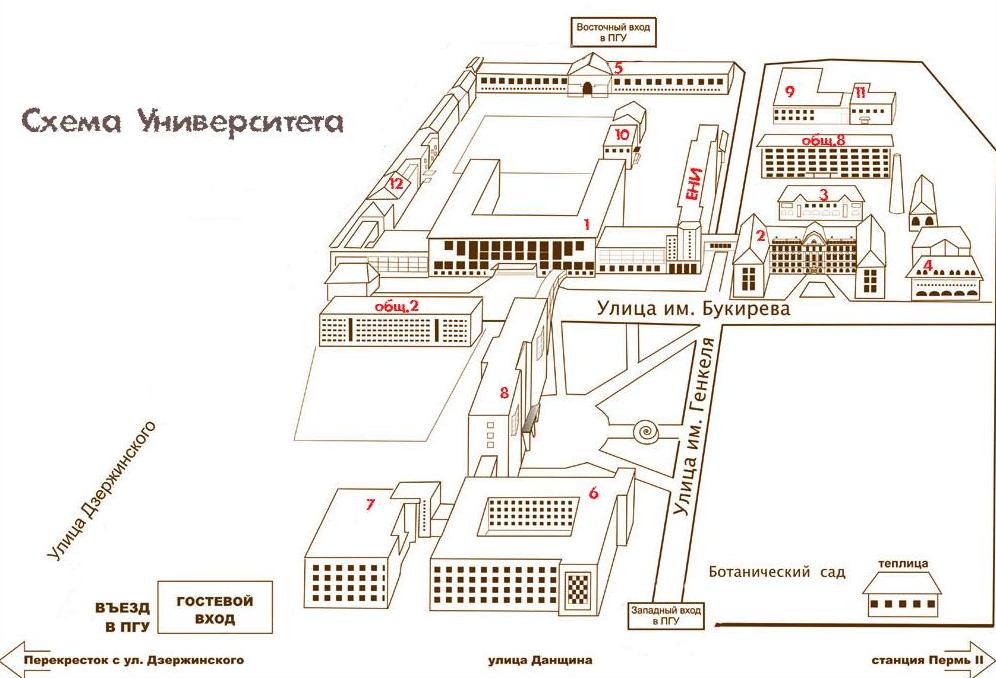 Время работы1 группа1 корпус, 2 этаж, конференц-зал2 группа3 корпус, 2 этаж, ауд. 61910.00 – 11.00Итоговая аттестация по истории: работа над ошибками ОГЭ, ЕГЭ 2018 годаЖенина Л.В., председатель региональной предметной комиссии, к.и.н., доцент ПГГПУИтоговая аттестация по обществознанию: работа над ошибками ОГЭ, ЕГЭ 2018 годаГорошенкина Н.Г., учитель истории и обществознания МАОУ СОШ №27 г. Перми, эксперт региональной предметной комиссии11.00 – 12.00Итоговая аттестация по обществознанию: работа над ошибками ОГЭ, ЕГЭ 2018 годаГорошенкина Н.Г., учитель истории и обществознания МАОУ СОШ №27 г. Перми, эксперт региональной предметной комиссииИтоговая аттестация по истории: работа над ошибками ОГЭ, ЕГЭ 2018 годаЖенина Л.В., председатель региональной предметной комиссии, к.и.н., доцент ПГГПУ12.00 – 13.00Технология формирования и оценивания предметных образовательных результатов деятельностного типа по истории в основной школеУчителя истории общеобразовательных организаций г. Перми и Пермского края, участники краевого проекта Технология творческих мастерских на уроках истории и во внеурочной деятельности «Взгляд в прошлое»Юрков Илья Николаевич,Юркова Екатерина Васильевна, учителя истории, МАОУ СОШ №91 г. Перми